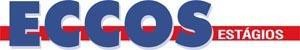 Processo Seletivo para estagiários Local e horários das provas.Clenio Boeira da Silva, Prefeito Municipal, por meio da SECRETARIA MUNICIPAL DE GESTÃO PÚBLICA, no uso de suas atribuições legais, nos termos da Constituição Federal e da Lei Orgânica Municipal e emendas, TORNA PÚBLICO que realizará PROCESSO SELETIVO PÚBLICO para seleção de ESTAGIÁRIOS, com formação de cadastro de reserva e preenchimento de vagas de estágio remunerado, que será no dia 20 de Fevereiro de 2020, no horário das 19:00 horas às 22:00      horas      (horário      de      oficial      de      Brasília),       na       EMEF       -       Catulino       Pereira       da       Rosa ,       situada       na     Rua Barão do Rio Branco, 1010 – Centro .O candidato deverá comparecer ao local designado para realização das provas, com antecedência mínima de 30 (trinta) minutos do horário estabelecido para o início das mesmas.